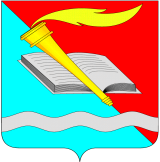 АДМИНИСТРАЦИЯ ФУРМАНОВСКОГО МУНИЦИПАЛЬНОГО РАЙОНА ПОСТАНОВЛЕНИЕ от ____________2020			                                                       № _____________г. Фурманов О внесении изменений в постановление администрации Фурмановского муниципального района от 25.02.2014 №146 «Об утверждении муниципальной программы Фурмановского муниципального  района «Развитие малого и среднего предпринимательства в Фурмановском муниципальном районе»В соответствии со статьей 179 Бюджетного кодекса Российской Федерации, Решением Совета Фурмановского городского поселения от 19.12.2019 №49 «О бюджете Фурмановского городского поселения Фурмановского муниципального района Ивановской области на 2020 год и на плановый период 2021 и 2022 годов», постановлением  администрации  Фурмановского  муниципального  района  от 04.09.2013 № 723 «Об утверждении Порядка разработки, реализации и оценки эффективности муниципальных программ Фурмановского муниципального района», Уставом Фурмановского муниципального района, в целях создания условий для повышения предпринимательской активности и развития малого и среднего предпринимательства в Фурмановском муниципальном районе администрация Фурмановского муниципального района                   п о с т а н о в л я е т:Внести в постановление администрации Фурмановского муниципального района от 25.02.2014 №146 «Об утверждении муниципальной программы Фурмановского муниципального  района «Развитие малого и среднего предпринимательства в Фурмановском муниципальном районе» следующие изменения:В графе «срок реализации программы» паспорта программы цифру «2021» заменить на «2022».Графу «объем ресурсного обеспечения программы» паспорта программы изложить в следующей редакции»:«Таблицу 2. Сведения о целевых индикаторах (показателях) реализации программы» раздела «3. Цель (цели) и ожидаемые результаты реализации программы» изложить в следующей редакции:Раздел «4. Ресурсное обеспечение программы» изложить в следующей редакции:В графе «срок реализации подпрограммы» паспорта подпрограммы «Финансовая поддержка субъектов малого и среднего предпринимательства» цифру «2021» заменить на «2022».Графу «объем ресурсного обеспечения подпрограммы» паспорта подпрограммы «Финансовая поддержка субъектов малого и среднего предпринимательства» изложить в следующей редакции»:В абзаце 16 раздела «2. Краткая характеристика сферы реализации подпрограммы» (Приложение 1 к Программе) цифру «2019» заменить на «2019-2022».«Таблицу 2. Сведения о целевых индикаторах (показателях) реализации подпрограммы» раздела «3. Цель (цели) и ожидаемые результаты реализации подпрограммы» (Приложение 1 к Программе) изложить в следующей редакции:В абзаце 15  раздела «4. Мероприятия подпрограммы» (Приложение 1 к Программе) цифру «2021» заменить на «2022».В разделе «4. Мероприятия подпрограммы» (Приложение 1 к Программе) «Ресурсное обеспечение мероприятий подпрограммы» изложить в следующей редакции:В графе «срок реализации подпрограммы» паспорта подпрограммы «Имущественная поддержка субъектов малого и среднего предпринимательства» (Приложение 2 к Программе) цифру «2021» заменить на «2022».В абзацах 5 и 8  раздела «4. Мероприятия подпрограммы» (Приложение 2 к Программе) цифру «2021» заменить на «2022».«Ресурсное обеспечение мероприятий подпрограммы» (Приложение 2 к Программе) изложить в следующей редакции:В графе «срок реализации подпрограммы» паспорта подпрограммы «Информационная и консультационная поддержка субъектов малого и среднего предпринимательства» (Приложение 3 к Программе) цифру «2021» заменить на «2022».В абзацах 6 и 11  раздела «4. Мероприятия подпрограммы» (Приложение 3 к Программе) цифру «2021» заменить на «2022».«Ресурсное обеспечение мероприятий подпрограммы» (Приложение 3 к Программе) изложить в следующей редакции2. Настоящее постановление вступает в силу со дня официального опубликования.3. Настоящее постановление опубликовать в сборнике нормативных правовых актов «Вестник администрации Фурмановского муниципального района и Совета Фурмановского муниципального района» и разместить на официальном сайте Фурмановского муниципального района www.furmanov.su.4. Контроль за исполнением постановления возложить на заместителя главы администрации  Фурмановского муниципального района А. А. Клюева.Глава Фурмановского 
муниципального района                                                                                  Р. А. СоловьевЛ. Г. Горбачева(49341) 2-21-31Объем ресурсного обеспечения программыОбщий объем бюджетных ассигнований: 2014 год – 350, 0 тыс. руб.2015 год – 165,0 тыс. руб.2016 год – 165,0 тыс. руб.2017 год – 9 132,96 тыс. руб.2018 год – 5 348,52 тыс.  руб.2019 год – 11 298,402 тыс. руб.2020 год – 200,0 тыс. руб.2021 год – 200,0 тыс. руб.2022 год – 200,0 тыс. руб,в т.ч. бюджет Фурмановского муниципального района:2014 год – 300,0 тыс. руб.2015 год – 50,0 тыс. руб.2016 год – 50,0 тыс. руб.2017 год – 50,0 тыс. руб.2018 год –0,0 тыс. руб.2019 год – 0,0 тыс. руб.2020 год –0,0 тыс. руб.2021 год – 0,0 тыс. руб.2022 год – 0,0 тыс. руб.,бюджет Фурмановского городского поселения:2014 год – 50,0 тыс. руб.2015 год – 115,0 тыс. руб.2016 год – 115,0 тыс. руб.2017 год – 511, 2 тыс. руб.2018 год – 267,43 тыс.  руб.2019 год – 6,775 тыс. руб.2020 год – 200,0 тыс. руб.2021 год – 200,0 тыс. руб.2022 год – 200,0 тыс. руб.,областной бюджет:2014 год – 0,0 тыс. руб.2015 год – 0,0 тыс. руб.2016 год – 0,0 тыс. руб.2017 год – 8 571,76 тыс. руб.2018 год – 5 081,09 тыс. руб.2019 год – 11 291,627 тыс. руб.2020 год – 0,0 тыс. руб.2021 год – 0,0 тыс. руб. – 0,0 тыс. руб.Наименование целевого индикатора (показателя)2014 год2015 год2016 год2017 год2018 год2019 год2020год2021 год2022 годОборот СМСП в постоянных ценах по отношению к показателю 2014 года106,7106,7----Количество субъектов малого и среднего предпринимательства (включая индивидуальных предпринимателей) в расчете на 1 тыс. человек населения, единиц25,325,425,726,126,426,426,126,226,3Численность занятых в малом и среднем предпринимательстве на 1000 человек населения, чел.96,096,997,898,698,798,989,089,090,0Среднемесячная заработная плата в малом и среднем бизнесе, руб.140001500017000180001850018500186001865018700№ п/пНаименование подпрограммыИсточник финансированияОбъем финансирования, тыс. руб.Объем финансирования, тыс. руб.Объем финансирования, тыс. руб.Объем финансирования, тыс. руб.Объем финансирования, тыс. руб.Объем финансирования, тыс. руб.Объем финансирования, тыс. руб.Объем финансирования, тыс. руб.Объем финансирования, тыс. руб.№ п/пНаименование подпрограммыИсточник финансирования2014 год2015год2016год2017год2018 год2019 год2020год2021 год2022 годПрограммаВсего350,0165,0165,09132,965348,5211 298,402200,0200,0200,0Программабюджет Фурмановского муниципального района300,050,050,050,00,00,00,00,00,0Программабюджет Фурмановского городского поселения50,0115,0115,0511,2267,436,775200,0200,0200,0ПрограммаОбластной бюджет0008571,765081,0911 291,6270001.Финансовая поддержка субъектов малого и среднего предпринимательстваВсего350,0165,0165,09132,965348,5211 298,402200,0200,0200,01.Финансовая поддержка субъектов малого и среднего предпринимательствабюджет Фурмановского муниципального района300,050,050,050,00,00,00,00,00,01.Финансовая поддержка субъектов малого и среднего предпринимательствабюджет Фурмановского городского поселения50,0115,0115,0511,2267,436,775200,0200,0200,01.Финансовая поддержка субъектов малого и среднего предпринимательстваОбластной бюджет0008571,765081,0911 291,6270002.Имущественная поддержка субъектов малого и среднего предпринимательстваНе требуется финансовых затрат---------3.Информационная и консультационная поддержка субъектов малого и среднего предпринимательстваНе требуется финансовых затрат---------Объем ресурсного обеспечения подпрограммыОбщий объем бюджетных ассигнований: 2014 год – 350, 0 тыс. руб.2015 год – 165,0 тыс. руб.2016 год – 165,0 тыс. руб.2017 год – 9 132,96 тыс. руб.2018 год – 5 348,52 тыс.  руб.2019 год – 11 298,402 тыс. руб.2020 год – 200,0 тыс. руб.2021 год – 200,0 тыс. руб.2022 год – 200,0 тыс. руб.,в т.ч. бюджет Фурмановского муниципального района:2014 год – 300,0 тыс. руб.2015 год – 50,0 тыс. руб.2016 год – 50,0 тыс. руб.2017 год – 50,0 тыс. руб.2018 год –0,0 тыс. руб.2019 год – 0,0 тыс. руб.2020 год –0,0 тыс. руб.2021 год – 0,0 тыс. руб.2022 год – 0,0 тыс. руб.бюджет Фурмановского городского поселения:2014 год – 50,0 тыс. руб.2015 год – 115,0 тыс. руб.2016 год – 115,0 тыс. руб.2017 год – 511, 2 тыс. руб.2018 год – 267,43 тыс.  руб.2019 год – 6,775 тыс. руб.2020 год – 200,0 тыс. руб.2021 год – 200,0 тыс. руб.2022 год – 200,0 тыс. руб.,областной бюджет:2014 год – 0,0 тыс. руб.2015 год – 0,0 тыс. руб.2016 год – 0,0 тыс. руб.2017 год – 8 571,76 тыс. руб.2018 год – 5 081,09 тыс. руб.2019 год – 11 291,627 тыс. руб.2020 год – 0,0 тыс. руб.2021 год – 0,0 тыс. руб.2022 год – 0,0 тыс. руб.Наименование целевого индикатора (показателя)2014 год2015 год2016 год2017 год2018 год2019 год2020год2021 год2022 годОборот СМСП в постоянных ценах по отношению к показателю 2014 года106,7106,7----Количество субъектов малого и среднего предпринимательства (включая индивидуальных предпринимателей) в расчете на 1 тыс. человек населения, единиц25,325,425,726,126,426,426,126,226,3Численность занятых в малом и среднем предпринимательстве на 1000 человек населения, чел.96,096,997,898,698,798,989,089,090,0Среднемесячная заработная плата в малом и среднем бизнесе, руб.140001500017000180001850018500186001865018700№ п/пНаименование основных мероприятий,мероприятийИсточник финансированияОбъем ресурсного обеспечения, тыс. руб.Объем ресурсного обеспечения, тыс. руб.Объем ресурсного обеспечения, тыс. руб.Объем ресурсного обеспечения, тыс. руб.Объем ресурсного обеспечения, тыс. руб.Объем ресурсного обеспечения, тыс. руб.Объем ресурсного обеспечения, тыс. руб.Объем ресурсного обеспечения, тыс. руб.Объем ресурсного обеспечения, тыс. руб.№ п/пНаименование основных мероприятий,мероприятийИсточник финансирования2014 год2015год2016год2017год2018 год2019 год2020год2021 год2022 годПодпрограммаВсего350,0165,0165,09132,965348,5211 298,402200,0200,0200,0Подпрограммабюджет Фурмановского муниципального района300,050,050,050,00,00,00,00,00,0Подпрограммабюджет Фурмановского городского поселения50,0115,0115,0511,2267,436,775200,0200,0200,0Подпрограммаобластной бюджет0,00,00,08571,765081,0911 291,6270,00,00,01.Основное мероприятие подпрограммы «Развитие малого и среднего предпринимательства»Всего350,0165,0165,09132,965348,520,00,00,00,01.Основное мероприятие подпрограммы «Развитие малого и среднего предпринимательства»бюджет Фурмановского муниципального района300,050,050,050,00,00,00,00,00,01.Основное мероприятие подпрограммы «Развитие малого и среднего предпринимательства»бюджет Фурмановского городского поселения50,0115,0115,0511,2267,430,00,00,00,01.Основное мероприятие подпрограммы «Развитие малого и среднего предпринимательства»областной бюджет0,00,00,08571,765081.090,00,00,00,01.1Мероприятие «Субсидирование процентной ставки по кредитам, полученным субъектами малого и среднего предпринимательства в кредитных организациях»Всего350,0165,0165,0100,00,00,00,00,00,01.1Мероприятие «Субсидирование процентной ставки по кредитам, полученным субъектами малого и среднего предпринимательства в кредитных организациях»бюджет Фурмановского муниципального района300,050,050,050,00,00,00,00,00,01.1Мероприятие «Субсидирование процентной ставки по кредитам, полученным субъектами малого и среднего предпринимательства в кредитных организациях»бюджет Фурмановского городского поселения50,0115,0115,050,00,00,00,00,00,01.2.Мероприятие  «Субсидирование части затрат субъектов малого и среднего предпринимательства, связанных с уплатой лизинговых платежей по договору (договорам) лизинга, заключенному с российскими лизинговыми организациями в целях создания и (или) развития либо модернизации производства товаров (работ, услуг)»Всего0,00,00,010,050,00,00,00,00,01.2.Мероприятие  «Субсидирование части затрат субъектов малого и среднего предпринимательства, связанных с уплатой лизинговых платежей по договору (договорам) лизинга, заключенному с российскими лизинговыми организациями в целях создания и (или) развития либо модернизации производства товаров (работ, услуг)»бюджет Фурмановского городского поселения0,00,00,010,050,00,00,00,00,01.3Мероприятие «Субсидии на поддержку субъектов малого и среднего предпринимательства: субсидирование части затрат субъектов малого и среднего предпринимательства, связанных с уплатой процентов по кредитам, привлеченным в российских кредитных организациях на строительство (реконструкцию) для собственных нужд производственных зданий, строений и сооружений и (или) приобретение оборудования в целях создания и (или) развития либо модернизации производства товаров (работ, услуг); субсидирование части затрат субъектов малого и среднего предпринимательства, связанных с уплатой первого взноса (аванса) при заключении договора (договоров) лизинга оборудования, включая затраты на монтаж оборудования, с российскими лизинговыми организациями в целях создания и (или) развития либо модернизации производства товаров (работ, услуг)»Всего0,00,00,0451,155 348,5200001.3Мероприятие «Субсидии на поддержку субъектов малого и среднего предпринимательства: субсидирование части затрат субъектов малого и среднего предпринимательства, связанных с уплатой процентов по кредитам, привлеченным в российских кредитных организациях на строительство (реконструкцию) для собственных нужд производственных зданий, строений и сооружений и (или) приобретение оборудования в целях создания и (или) развития либо модернизации производства товаров (работ, услуг); субсидирование части затрат субъектов малого и среднего предпринимательства, связанных с уплатой первого взноса (аванса) при заключении договора (договоров) лизинга оборудования, включая затраты на монтаж оборудования, с российскими лизинговыми организациями в целях создания и (или) развития либо модернизации производства товаров (работ, услуг)»бюджет Фурмановского городского поселения0,00,00,0451,15267,4300001.3Мероприятие «Субсидии на поддержку субъектов малого и среднего предпринимательства: субсидирование части затрат субъектов малого и среднего предпринимательства, связанных с уплатой процентов по кредитам, привлеченным в российских кредитных организациях на строительство (реконструкцию) для собственных нужд производственных зданий, строений и сооружений и (или) приобретение оборудования в целях создания и (или) развития либо модернизации производства товаров (работ, услуг); субсидирование части затрат субъектов малого и среднего предпринимательства, связанных с уплатой первого взноса (аванса) при заключении договора (договоров) лизинга оборудования, включая затраты на монтаж оборудования, с российскими лизинговыми организациями в целях создания и (или) развития либо модернизации производства товаров (работ, услуг)»областной бюджет0,00,00,00,05081,0900001.4Мероприятие «Субсидия на государственную поддержку субъектов малого и среднего предпринимательства»Всего0,00,00,08571,760,00,00,00,00,01.4Мероприятие «Субсидия на государственную поддержку субъектов малого и среднего предпринимательства»областной бюджет0,00,00,08571,760,00,00,00,00,02Региональный проект "Акселерация субъектов малого и среднего предпринимательства"Всего0,00,00,00,00,011 298,402200,0200,0200,02Региональный проект "Акселерация субъектов малого и среднего предпринимательства"бюджет Фурмановского городского поселения0,00,00,00,00,06,775200,0200,0200,02Региональный проект "Акселерация субъектов малого и среднего предпринимательства"областной бюджет0,00,00,00,00,011 291,6270,00,00,02.1Мероприятие «Субсидии на поддержку субъектов малого и среднего предпринимательства: субсидирование части затрат субъектов малого и среднего предпринимательства, связанных с созданием и (или) развитием центров времяпрепровождения детей – групп дневного времяпрепровождения детей дошкольного возраста и иных подобных видов деятельности; субсидирование части затрат субъектов малого и среднего предпринимательства, осуществляющих социально ориентированную деятельность, направленную на достижение общественно полезных целей, улучшение условий жизнедеятельности гражданина и (или) расширение его возможностей самостоятельно обеспечивать свои основные жизненные потребности, а также на обеспечение занятости, оказание поддержки инвалидам, гражданам пожилого возраста и лицам, находящимся в трудной жизненной ситуации»Всего0,00,00,00,00,011 298,402200,0200,0200,02.1Мероприятие «Субсидии на поддержку субъектов малого и среднего предпринимательства: субсидирование части затрат субъектов малого и среднего предпринимательства, связанных с созданием и (или) развитием центров времяпрепровождения детей – групп дневного времяпрепровождения детей дошкольного возраста и иных подобных видов деятельности; субсидирование части затрат субъектов малого и среднего предпринимательства, осуществляющих социально ориентированную деятельность, направленную на достижение общественно полезных целей, улучшение условий жизнедеятельности гражданина и (или) расширение его возможностей самостоятельно обеспечивать свои основные жизненные потребности, а также на обеспечение занятости, оказание поддержки инвалидам, гражданам пожилого возраста и лицам, находящимся в трудной жизненной ситуации»бюджет Фурмановского городского поселения0,00,00,00,00,06,775200,0200,0200,02.1Мероприятие «Субсидии на поддержку субъектов малого и среднего предпринимательства: субсидирование части затрат субъектов малого и среднего предпринимательства, связанных с созданием и (или) развитием центров времяпрепровождения детей – групп дневного времяпрепровождения детей дошкольного возраста и иных подобных видов деятельности; субсидирование части затрат субъектов малого и среднего предпринимательства, осуществляющих социально ориентированную деятельность, направленную на достижение общественно полезных целей, улучшение условий жизнедеятельности гражданина и (или) расширение его возможностей самостоятельно обеспечивать свои основные жизненные потребности, а также на обеспечение занятости, оказание поддержки инвалидам, гражданам пожилого возраста и лицам, находящимся в трудной жизненной ситуации»областной бюджет0,00,00,00,00,011 291,6270,00,00,0№ п/пНаименование мероприятийИсполнители мероприятийОбъем ресурсного обеспечения, тыс. руб.Объем ресурсного обеспечения, тыс. руб.Объем ресурсного обеспечения, тыс. руб.Объем ресурсного обеспечения, тыс. руб.Объем ресурсного обеспечения, тыс. руб.Объем ресурсного обеспечения, тыс. руб.Объем ресурсного обеспечения, тыс. руб.Объем ресурсного обеспечения, тыс. руб.Объем ресурсного обеспечения, тыс. руб.№ п/пНаименование мероприятийИсполнители мероприятий2014 год2015год2016год2017год2018 год2019 год2020год2021 год2022 годПодпрограмма, всегоКомитет по управлению муниципальным имуществом и земельным отношениям---------1.Формирование перечня имущества, предназначенного для оказания имущественной поддержки субъектам малого и среднего предпринимательства и организациям, образующим инфраструктуру их поддержкиКомитет по управлению муниципальным имуществом и земельным отношениям---------2.Оказание имущественной поддержки субъектам малого и среднего предпринимательства и организациям, образующим инфраструктуру их поддержкиКомитет по управлению муниципальным имуществом и земельным отношениям---------№ п/пНаименование мероприятийИсполнители мероприятийОбъем ресурсного обеспечения, тыс. руб.Объем ресурсного обеспечения, тыс. руб.Объем ресурсного обеспечения, тыс. руб.Объем ресурсного обеспечения, тыс. руб.Объем ресурсного обеспечения, тыс. руб.Объем ресурсного обеспечения, тыс. руб.Объем ресурсного обеспечения, тыс. руб.Объем ресурсного обеспечения, тыс. руб.Объем ресурсного обеспечения, тыс. руб.№ п/пНаименование мероприятийИсполнители мероприятий2014 год2015год2016год2017год2018 год2019 год2020год2021 год2022 годПодпрограмма, всегоОтдел экономического развития и торговли---------1.Информационная поддержка субъектов малого и среднего предпринимательства Отдел экономического развития и торговли---------2.Консультационная поддержка субъектов малого и среднего предпринимательства Отдел экономического развития и торговли---------